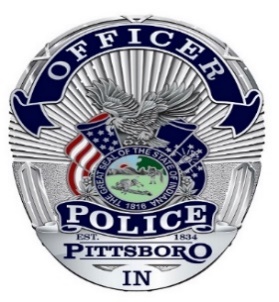 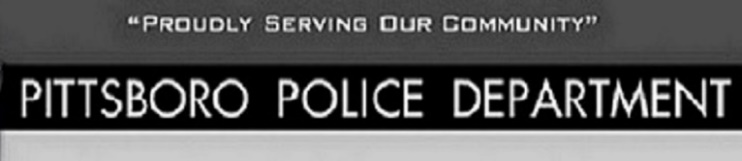 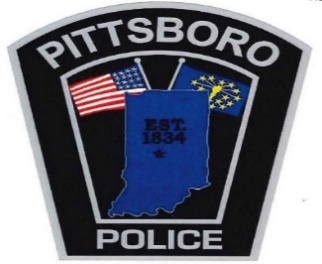 		                     108 West Main Street         Office (317) 892-3329                                                  Pittsboro, IN 46167	        Fax (317) 892-5632              If you need to speak with an officer, report suspicious or criminal activity call:                                                                                    911 EMERGENCY                                                              (317) 839-8700 NON-EMERGENCY                                            				                  EXTRA PATROL REQUESTNAME:PHONE:ADDRESS:LOCATION FOR PATROL:SUPPLEMENTAL INFORMATION: